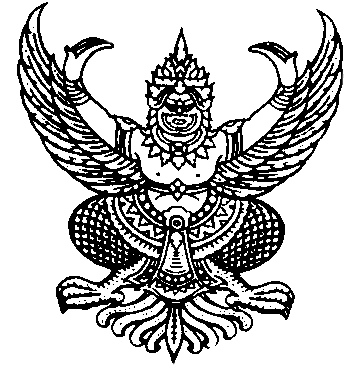 ที่ มท ๐๘๐๔.๓/ว 	กระทรวงมหาดไทย	ถนนอัษฎางค์ กทม. ๑๐๒๐๐	 สิงหาคม  ๒๕63เรื่อง	การให้ประชาชนเข้าฟังการประชุมสภาองค์กรปกครองส่วนท้องถิ่นเรียน	ผู้ว่าราชการจังหวัด ทุกจังหวัดสิ่งที่ส่งมาด้วย	1.	สำเนาหนังสือคณะกรรมาธิการการพัฒนาการเมืองและการมีส่วนร่วมของประชาชน วุฒิสภา
 	 	ด่วนที่สุด ที่ สว (กมธ 2) 0010/1478 ลงวันที่ 11 มีนาคม 2563	2.	ตัวอย่างระเบียบว่าด้วยการให้ประชาชนเข้าฟังการประชุมสภาองค์กรปกครองส่วนท้องถิ่น	ด้วยคณะกรรมาธิการการพัฒนาการเมืองและการมีส่วนร่วมของประชาชน วุฒิสภา ได้มีหนังสือถึงกระทรวงมหาดไทย เสนอแนะให้กระทรวงมหาดไทยขอความร่วมมือไปยังสภาองค์กรปกครองส่วนท้องถิ่น 
พิจารณาดำเนินการตามความเหมาะสมเพื่อให้ประชาชนสามารถเข้าฟังการประชุมสภาองค์กรปกครองส่วนท้องถิ่น
ทุกระดับ ได้แก่ สภาองค์การบริหารส่วนจังหวัด สภาเทศบาล สภาองค์การบริหารส่วนตำบล สภาเมืองพัทยา 
และสภากรุงเทพมหานคร เพื่อเปิดโอกาสให้ประชาชนแสดงความคิดเห็นสะท้อนปัญหาความต้องการของชุมชนท้องถิ่น และมีส่วนร่วมในการพัฒนาท้องถิ่น รวมทั้งส่งเสริมให้ประชาชนมีสำนึกและรักถิ่นฐานบ้านเกิดของตนเอง 
และมีความตื่นตัวในการรักชาติบ้านเมืองซึ่งสอดคล้องกับแผนการปฏิรูปประเทศด้านการเมือง ในส่วนที่เกี่ยวกับประเด็นการปฏิรูปที่ 3 การกระจายอำนาจการปกครองส่วนท้องถิ่น และการจัดสรรทรัพยากรที่เป็นธรรม 
พันธกิจที่ 3 การมีส่วนร่วมของประชาชนและชุมชนในการพัฒนาองค์กรปกครองส่วนท้องถิ่น และเป็นไปตามเจตนารมณ์ที่ให้มีการจัดการปกครองส่วนท้องถิ่น หมวด 14 ของรัฐธรรมนูญแห่งราชอาณาจักรไทย อันจะนำไปสู่การพัฒนาการเมืองและการมีส่วนร่วมของประชาชนในระบอบประชาธิปไตยอันมีพระมหากษัตริย์ทรงเป็นประมุข รายละเอียดปรากฏ
ตามเอกสารที่ส่งมาพร้อมนี้	กระทรวงมหาดไทยจึงขอให้จังหวัดดำเนินการ ดังนี้	1.	แจ้งข้อเสนอแนะของคณะกรรมาธิการการพัฒนาการเมืองและการมีส่วนร่วมของประชาชน
วุฒิสภา ให้เมืองพัทยา องค์การบริหารส่วนจังหวัด เทศบาล และองค์การบริหารส่วนตำบลนำไปพิจารณาดำเนินการตามความเหมาะสม	2.	แจ้งองค์การบริหารส่วนจังหวัด เทศบาล และองค์การบริหารส่วนตำบล ดำเนินการ
ให้เป็นไปตามระเบียบกระทรวงมหาดไทยว่าด้วยข้อบังคับการประชุมสภาท้องถิ่น พ.ศ. 2547 แก้ไขเพิ่มเติมถึง 
/(ฉบับที่ 2) …(ฉบับที่ 2) พ.ศ. 2554 ข้อ 117 วรรคสี่ โดยให้สภาท้องถิ่นดังกล่าวกำหนดระเบียบเกี่ยวกับการอนุญาตให้ประชาชนเข้าฟังการประชุมและการปรึกษาของสภาท้องถิ่น รวมทั้งขอความร่วมมือองค์กรปกครองส่วนท้องถิ่นทุกแห่งประชาสัมพันธ์เกี่ยวกับกำหนดการประชุมสภาท้องถิ่น และผลการดำเนินงานของสภาท้องถิ่นให้ประชาชนทราบตามวิธีการที่เห็นสมควรด้วย	จึงเรียนมาเพื่อพิจารณาดำเนินการ	ขอแสดงความนับถือกองกฎหมายและระเบียบท้องถิ่นกลุ่มงานวินิจฉัยและกำกับดูแลโทร./โทรสาร ๐-๒๒๔๑-๙๐๓๖ผู้ประสานงานจิราวรรณ สุวรรณปินฑะ 091 716 3140